ПРИНЯТО 	                                                                      УТВЕРЖДАЮ на педагогическом совете 	                                               Директор  МБОУ «Средняя школа г. Новосокольники» 	МБОУ «Средняя школа г. Протокол № 7 	Новосокольники» от «19» июня 2019 года 	_____ __________   С.А. Кубло Приказ № 142 от «20» июня 2019 года 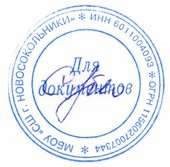 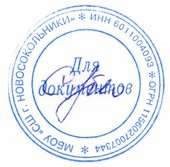 С изменениями от 01.10.2019г.  Приказ №__178 от  01.10.2019г С изменениями от.28.08.2023г. Приказ № 153 от 28.08.2023гПоложение о рабочей программе по внеурочной деятельности. Общие положения Настоящее Положение о Рабочей программе по внеурочной деятельности, разработано в соответствии с Федеральным законом от 29.12.2012 №273-ФЗ «Об    образовании в Российской Федерации», в соответствии с требованиями Федерального Государственного образовательного стандарта начального общего образования, основного общего образования, среднего общего образования (далее ФГОС); ФОП НОО,ФОП ООО, ФОП СООО, утвержденными приказами Минпросвещения России от 16.11.2022 № 992 и 993, от 23.11.2022 № 1014.      Настоящее Положение определяет структуру, порядок разработки и утверждения Рабочей программы курсов по внеурочной деятельности (далее –курсов). Рабочая программа – это локальный нормативный документ, определяющий объем, порядок, содержание изучения курса, требования к результатам освоения ФОП начального общего образования, ФОП основного общего образования, ФОП среднего общего образования,  обучающимися  в соответствии с ФГОС.Цель Рабочей программы  — создание условий для планирования, организации и управления образовательным процессом по определенным курсам.  Задачи рабочей программы: сформировать представление о практической реализации федерального государственного образовательного стандарта, федеральной образовательной программы  при изучении курсов; определить содержание, объем, порядок изучения курсов с учетом целей, задач и особенностей образовательного процесса школы и контингента учащихся. 2. Разработка Рабочей программы 2.1. Рабочая программа по курсу может составляться учителем-предметником, педагогом – психологом, педагогом дополнительного образования (далее – педагог) по определённому курсу на срок от одного года до четырёх лет для конкретной группы обучающихся. 2.2. В определении содержания программ школа руководствуется целесообразностью и ориентируется на запросы и потребности учащихся и их родителей (законных представителей). 2.3. Проектирование содержания образования на уровне отдельного курса осуществляется индивидуально каждым педагогом в соответствии с уровнем его профессионального мастерства и авторским видением курса. 2.4. Рабочая программа составляется в двух экземплярах: один является структурным элементом образовательной программы, второй хранится у учителя. 2.5. Рабочая программа является обязательным документом  для административного контроля полного освоения содержания курса учащимися и достижения ими планируемых результатов на уровнях воспитания. 2.6. Рабочая программа составляется с учётом программы воспитания МБОУ «СШ г. Новосокольники» с указанием видов и форм воспитательной работы, используемых в рамках изучения курса внеурочной деятельности3.  Оформление и структура рабочей программы по курсу 3.1. Рабочая программа  должна быть оформлена по образцу, аккуратно, без исправлений выполнена на компьютере. Текст набирается в редакторе  Word шрифтом  TimesNewRoman, кегль 12-14, межстрочный интервал одинарный,  выравнивание по ширине,  поля со всех сторон 1-2 см; центровка заголовков и абзацы в тексте выполняются при помощи средств Word, листы формата А4. Таблицы вставляются непосредственно в текст. Титульный лист считается первым, но не нумеруется, также как и листы приложения.  Содержание ,тематическое планирование могут быть  представляется в произвольной форме (но рекомендуется в форме таблицы). 3.2. Структура рабочей программы: Рассмотрение и утверждение рабочей программы. Рабочая программа курса утверждается приказом директора школы в срок до 1 сентября текущего года. При несоответствии Рабочей программы установленным требованиям, директор (заместитель директора) школы накладывает резолюцию о необходимости доработки с указанием конкретного срока. Решение о внесении изменений в Рабочие программы  рассматривается и принимается на педагогическом совете школы, утверждается  директором. Утвержденные Рабочие программы являются составной частью основной образовательной программы школы, входят в обязательную нормативную локальную документацию. 5. Контроль за реализацией рабочих программ по курсу внеурочной деятельности 5.1. Администрация школы осуществляет систематический контроль реализации рабочих программ по курсу внеурочной деятельности в соответствии с планом внутришкольного контроля. 5.2. Итоги проверки рабочих программ подводятся на административном совещании. 5.3. Решение о внесении изменений в рабочие программы принимает директор школы по ходатайству руководителей методических объединений или заместителя директора по учебной (воспитательной) работе. Элементы рабочей программы Содержание структурных элементов рабочей программы Титульный лист полное название образовательного учреждения, в котором разработана программа; гриф принятия, согласования и утверждения рабочей программы; название курса, для изучения которого написана рабочая программа; возраст детей, на который рассчитана программа; срок реализации программы (на сколько лет она рассчитана); 1. Планируемые результаты освоения рабочей  программы по курсу общая характеристика программы курса; основные универсальные учебные действия, которыми должен овладеть учащийся в процессе изучения данного курса; характеристика основных результатов, на которые ориентирована программа: Первый уровень результатов — приобретение школьником социальных знаний (об общественных нормах, устройстве общества, о социально одобряемых и неодобряемых формах поведения в обществе и т. п.), первичного понимания социальной реальности и повседневной жизни. Второй уровень результатов — получение школьником опыта переживания и позитивного отношения к базовым ценностям общества (человек, семья, Отечество, природа, мир, знания, труд, культура), ценностного отношения к социальной реальности в целом. Третий уровень результатов — получение школьником опыта самостоятельного общественного действия. 2. Содержание внеурочной деятельности с указанием форм ее организации и видов деятельности(может быть представлено в форме таблицы) краткое описание  содержания по темам. -количество учебных часов (всего, на теоретические занятия и на практические занятия); -формы организации; основные виды деятельности учащихся. 3.Тематическое планированиетема занятияэлектронные ресурсыдаты план/факт